Ссылка на скачивание материалов семинара с Яндекс-диска: https://yadi.sk/d/-9pevgkjOVeB_gСсылку лучше скопировать и вставить в адресную строку браузера; каждый материал из папки можно скачать отдельно, при нажатии на название соответствующего материала вверху страницы появляется кнопка «Скачать»): 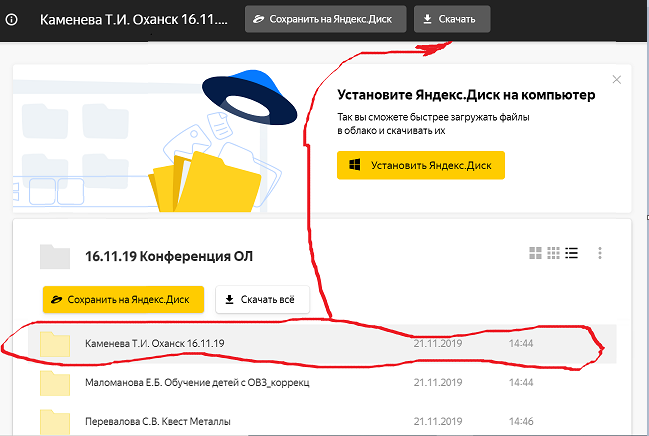 Программа семинара-секции «Формы и методы работы учителя химии по повышению образовательных результатов обучающихся» в рамках краевой научно-практической конференцииЦель: обобщение и представление опыта педагогов по направлениям деятельности сетевой предметной группы по повышению образовательных результатов обучающихся, в т.ч. оптимизации их подготовки к мониторингам качества химического образования в рамках реализации краевого проекта «Образовательный лифт»Участники: учителя химии краевой сетевой предметной группы, учителя химии общеобразовательных организаций города Пермь и Пермского края, заинтересованные в тематике семинара.Место проведения: г. Пермь, МАОУ «СОШ № 72»Дата проведения: 16 ноября 2019 гВремя проведения: 11.00-16.00 с перерывом на обед Руководитель семинара-секции: М.Н. Клинова№Этап семинара/Тема выступления Докладчик/ответственный1Вступительная часть семинара.1.1Актуализация темы – мозговой штурм «Как повлиять как образовательные результаты школьников» с использованием приема «Путешествие во времени» Клинова Мария Николаевна, н.с. отдела СФГОС ГАУ ДПО «ИРО ПК», руководитель сетевой группы учителей химии2Основная часть семинара2.1Научно-методическое сопровождение деятельности сетевой проблемной группы учителей химии: методология, содержание, направления и формы работыКлинова Мария Николаевна, н.с. отдела СФГОС ГАУ ДПО «ИРО ПК», руководитель сетевой группы учителей химии2.2Презентация опыта: Обучение критериальной оценке при реализации пропедевтических учебных практик по химииКаменева Татьяна Ивановна, учитель химии МБОУ «СОШ №1 г. Оханска» 2.3Проведение образовательной практики: Игра «Пентагон» по химииКузнецов Александр Борисович, учитель химии МАОУ «Ординская СОШ»2.4Презентация опыта: Формирование у обучающихся с ОВЗ положительной учебной мотивации к изучению химииЛукина Валентина Валентиновна, учитель биологии и химии МБОУ «СОШ № 91» г. Чусовой2.5Презентация опыта: Особенности обучения химии детей с ОВЗМаломанова Елена Борисовна, учитель химии МАОУ «СОШ №3» г. Лысьва2.6Презентация опыта: Разработка и использование дидактического средства «Лабиринты» при формировании экспериментальных навыков школьниковМихалева Анна Павловна, учитель химии МАОУ «СОШ № 3» г. Лысьва2.7Презентация опыта: Разработка и апробация разноуровневой лабораторной работы для 11 класса с элементами смыслового чтения по теме «ОВР»Нелюбина Елена Михайловна, учитель химии МБОУ «Лицей № 1» г. Лысьва2.8Проведение мастер-класса: Разработка и реализация урока-игрового квеста по теме «Скорость химической реакции» для 9 классаПеревалова Светлана Викторовна, учитель биологии и химии МАОУ «СОШ № 124» г. Пермь 2.9Презентация опыта: Разработка и реализация программы подготовки к ОГЭ на основе анкетирования и предметных диагностикУшахина Ольга Петровна, учитель химии МАОУ «Ленская СОШ» Кунгурского района2.10Презентация опыта: Характеристика содержания и использования наборов для организации практической части ОГЭФайзулина Вероника Эдуардовна, учитель химии МАОУ «Усть-Качкинская СШ» Пермского района3Заключительная часть семинара.3.1Обсуждение представленного опыта -  интерактивная рефлексия в малых группах «Телеграмма директору школы»Клинова Мария Николаевна, н.с. отдела СФГОС ГАУ ДПО «ИРО ПК», руководитель сетевой группы учителей химии